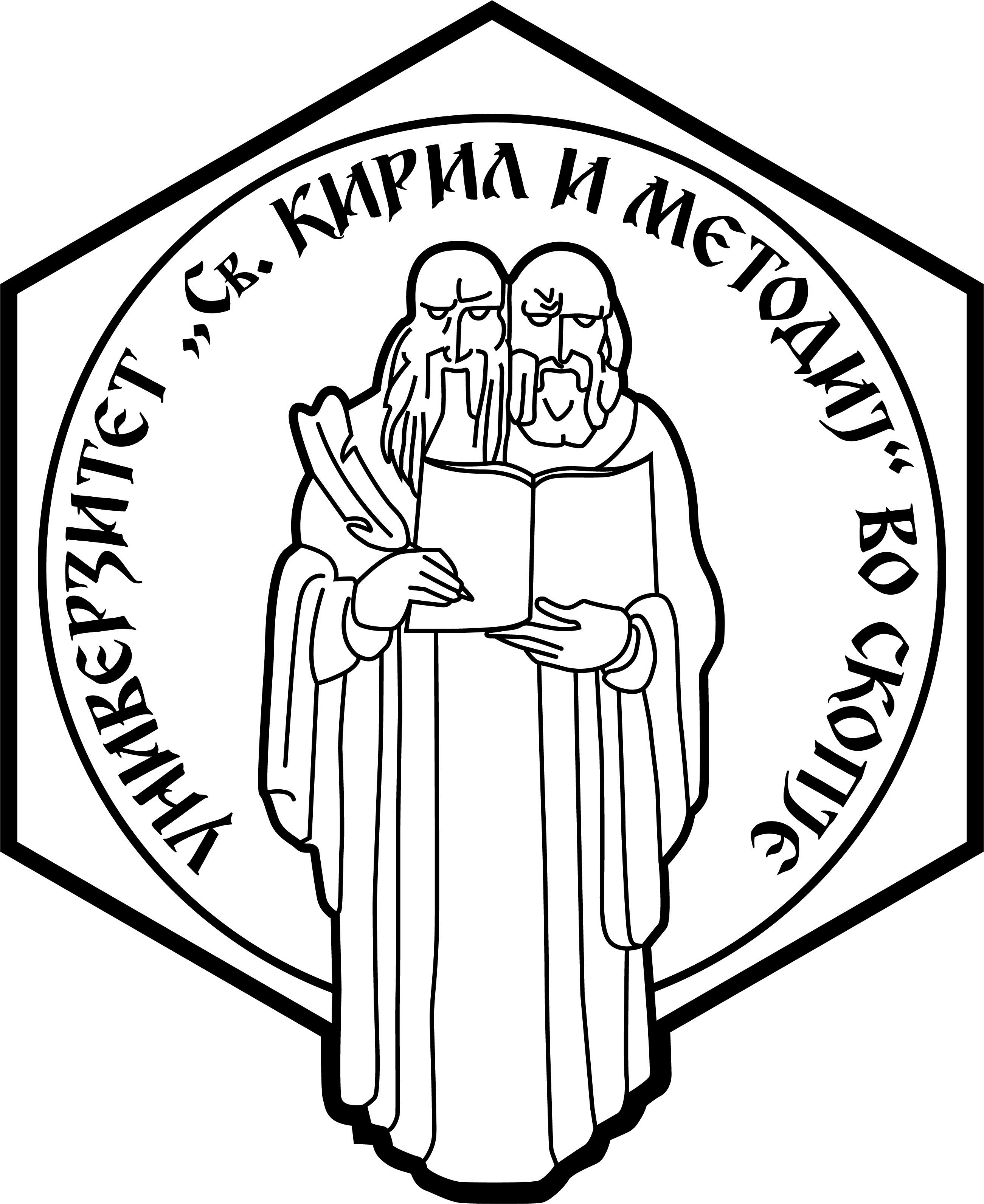 ДО НАУЧНИОТ СОВЕТ НА ИНСТИТУТОТ ЗА СОЦИОЛОШКИ И ПОЛИТИЧКО-ПРАВНИ СТРАЖУВАЊА ВО СКОПЈЕ 		И З В Е Ш Т А ЈНА ДИРЕКТОРОТ ЗА РАБОТЕЊЕТОНА ИНСТИТУТОТ ЗА СОЦИОЛОШКИ И ПОЛИТИЧКО-ПРАВНИ СТРАЖУВАЊА ВО СКОПЈЕЗА ПЕРИОД  ОД 01.10.2022 ДО 01.10.2023 ГОДИНАВоведПочитувани колеги,Врз основ на член 114, став 5 од Законот за високото образование (Сл. Весник на РМ бр. 82/2018) должност на директорот е да поднесе годишен извештај за работа.Со Одлука бр. 02-429/1 од 11.05.2022  на Научниот совет на ИСППИ потврдена од Универзитетскиот сенат на Универзитетот „Св. Кирил и Методиј“ во Скопје на 02.06.2022 во  втор мандат избрана сум за  директор на Институтот за социолошки и политичко правни истражувања во Скопје.Во овој Извештај се содржани главните активности и резултатите што се остварени во периодот од 01.10.2022. до 01.10.2023 година.Во назначениот период во Институтот се спроведени низа активности во наставно-образовната дејност, научноистражувачката работа, унапредувањето на меѓународната соработка, збогатувањето на книжниот фонд и издавачката дејност со нови изданија, се спроведоа мерки и активности за подобрување на квалитетот на наставниот процес и други активности кои се во функција на подобрување на општите услови за работа. Во деталниот преглед кој следува образложени се сите спроведени активности  систематизирани во следниве групи: нормативно уредување;научноистражувачка дејност;стручно апликативна дејност;наставно–образовна дејност; издавачка дејност; јавни набавки;финансиско работење.2. Нормативно уредувањеВо функција на остварување на дејностите на Институтот изразени преку управувањето, раководењето, координирањето и усогласувањето се одржуваa редовни и вонредни седници на Институтската  управа, Научниот совет, како и седници на одделенијата, колегиумите комисиите и работните групи, работни состаноци со надлежни институции за разрешување на одредени прашања од доменот на дејноста и функционирањето на Институтот. Научен советВо извештајниот период од 01.10.2022. до 01.10.2023 се одржани вкупно  13 седници на Научниот совет на Институтот за социолошки и политичко-правни истражувања-Скопје.Усвоен е Правилник за  измени и дополнувања на Правилникот за систематизација на работните места на Универзитетот „Св. Кирил и Методиј” во Скопје – Институт за социолошки и политичко-правни истражувања. Во завршна фаза е Функционалната анализа на Институтит, како и Стратешкиот план за работа за следните 5 години. Подготовката на Стратешкот план за работа ја води Заменик-директорот Доц.д-р Јован Близнаковски. Спроведени се избори за избор на раководители на одделенијата на Институтот со мандат од 3 години, при што избрани се Проф.д-р Панде Лазаревски, Проф.д-р Петар Атанасов и Проф.д-р Марија Топузовска Латковиќ. Спроведени се избори за избор на членови на Универзитетски Сенат на УКИМ, при што избрани се проф.д-р Ружица Цацаноска и проф.д-р Елеонора Серафимовска. Донесена е одлука за доделување на стипендии на студиските програми од втор циклус студии во износ на школарината за студирање. Предвидени се по една стипендија за секоја студиска програма. На дневен ред биле разгледувани и усвоени финансиски план за 2023 година, завршна сметка за 2022 година и  други прашања со финансиски импликации. Институтска  управаВо текот на извештајниот период од 01.10.2022. до 01.10.2023 одржани се 13 седници на Институтската управа. На седниците на Институтската управа главно се расправаше за прашања од тековното и финансиско работење и подготовка на стратешкиот план за работа на Институтот. Меѓудругото, донесена е одлука за дуплирање на средствата предвидени за конфернција или научен труд, како и Одлука за покривање на материјални трошоци за научно-истражувачки проект во износ од 1000 евра за секое оддление.Имплементација на законски прописи Институтот ги следи и имплементира законските прописи поврзани со дејноста. Состојба со вработени лицаВо повеќе наврати е побарана согласност за вработување на административен кадар на местото на испразнетите работни места по основ на пензионирање, како и согласност за унапредување на работно место секретар, но до овој момент сеуште не е добиена согласностСостојба со имототЗапочната е постапка за обнова на опожарената "голема сала". По барање на Институтот, формирана е Работна група од страна на Универзитетот, со цел изготвување на планот за обнова. Целиот процес се очекува да биде реализиран со подршка од страна на Универзитетот.3. Научно-истражувачка дејностВо извештајниот период се работеше на подготовка и реализација на  научно-истражувачки проекти:Научно-истражувачки проект „Joint Political Science Programme”, во рамките на Еразмус+ програмата. Целта на проектот е зајакнување на капацитетите за образование и истражување во областа на Политичките науки, и развој на заедничка студиска програма од втор циклус по Политички науки (на англиски јазик). ИСППИ-УКИМ заедно со Универзитет од Салзбург (како програмски земји во Еразмус+) ја имаат улогата на обезбедување помош при градење на капацитетите на по два универзитети од Ерменија, Грузија и Украина. Партнери во проектот се:Georgian Institute of Public Affair (Координатор)University of Salzburg, AustriaSs. Cyril and Methodius University in SkopjeYerevan State UniversityAmerican University in ArmeniaTbilisi State UniversityUniversity of LvivNational University of Kiev Mohyla AcademyНаучноистражувачки тим во состав: Проф. д-р Анета Цекиќ- координатор, Проф. д-р Маријана Марковиќ, Проф. д-р Панде Лазеревски,Проф. д-р Горан Јанев, Проф. д-р Бојана Наумовска, Доц. д-р Јован Близнаковски, Доц. д-р Милка ДимитровскаНаучно истражувачки проект "Предизвици и можности за отворена наука во Република Северна Македонија“ Тим во состав: Доц. д-р Јован Близнаковски раководител, Проф.д-р Емилија Симоска, проф.д-р Мирјана Најчевска Проф. д-р Панде Лазеревски, Проф.д-р Анета Цекиќ, Проф. д-р Бојана Наумовска, Доц. д-р Милка Димитровска.Научно истражувачки проект „Gaming Disorder and related psychological aspects among adolescents influenced by family, peers, culture and COVID-19 pandemic (Улогата на семејството, врсниците, културата и КОВИД-19 пандемијата врз зависноста од играње)“ видеоигри и со неа поврзаните психолошки аспекти кај адолесцентите), Психолошка лабораторија при ИСППИ, Оддел за психологија, Факултет за уметности, Универзитет „Палацки“ во Оломоуц, Чешка (Dept. of Psychology, Faculty of Arts, Palacký University in Olomouc) – реализација на онлајн и теренско истражување Членови на тимот од Политиколошко-правното одделение: проф. д-р Елеонора Серафимовска, проф. д-р Маријана Марковиќ, асс. м-р Теа Конеска-Василевска.Научно истражувачки проект "Етичките предизвици и ставовите на корисниците при употребата на податоци од Твитер во општествените истражувања и медиумите во С. Македонија" Тим во состав Вонр.проф.д-р Весна Забијакин-кораководител, Доц.д-р Иван Блажевски-кораководител, Проф.д-р Ружица Цацаноска, Доц.д-р Дритон Маљичи.Научно истражувачки проект “Мапирање на потребите од вештини и знаење на менаџерите на човечки ресурси во ИТ индустријата" Тим во состав Проф. д-р Мирјана Борота Поповска - раководител , Проф. д-р Марија Топузовска Латковиќ, Вон. проф. д-р Весна Забијакин Чатлеска и Aсс. м-р Блаже ЈосифовскиНаучно истражувачки проект „Future in ruins: nostalgic socialist monuments and their postsociaist fate“ проект во соработка со Université libre de Bruxelles, Labaratorie d’Anthropologie des Mondes Contemporains. Раководител од ИСППИ проф.д-р Горан Јанев.Научно истражувачки проект „Негирање на посебноста на македонскиот јазик и политичката легитимност на македонската нација како форма на политички говор на омраза“, во соработка со Истражувачкиот центар за ареална лингвистика при МАНУ. Истражувачки тим од ИСППИ: проф. д-р Ганка Цветанова (раководител на проектот) проф. д-р Елеонора Серафимовска, проф. д-р. Маријана Марковиќ, доц. д-р Милка Димитровска, асс. м-р. Теа Конеска Василевска (секретар на проектот).Научно-истражувачки проект во рамки на УНЕСКО програмата за културна разновидност за 2023 година со наслов: „Премостување на јазот: мапирање на вештините и зајакнување на капацитетите на македонската индустрија за развој на игри“. Истражувачки тим од Институтот: Проф. д-р Марија Топузовска Латковиќ (раководител), Проф. д-р Мирјана Борота Поповска,  Проф. д-р Ганка Цветанова,  Проф. д-р Бојана Наумовска.4. Стручно апликативна дејностАпликативен проект “Истражување на степенот на јавната свест кај граѓаните во земјите од Западен Балкан за поврзаноста на климатските промени и пожарите на ниво на предел“, во рамки на Програмата за управувањето со пожари на ниво на предел во Западен Балкан, проект на Швајцарската агенција за развој и соработка, координиран од „Фармахем” од Скопје. Истражувачки тим во состав: проф. д-р Анета Цекиќ, проф. д-р Бојана Наумовска, доц. д-р Јован БлизнаковскиАпликативен проект "Анализи на родовите прашања и на начинот на прикажување и претставување на жените и на мажите во програмите на радиодифузерите“ на повик на Агенција за аудио и аудиовизуелни медиумски услуги. Истражувачки тим: Елеонора Серафимовска, Маријана Марковиќ, Милка Димитровска, Љуан Имери, Теа Конеска- ВасилевскаПродолжување на соработката со Судски совет и спроведување на тестови за интегритет на личноста.Конференции Презентација на резултати од истражувачки проект: "Може ли нестабилни општества да поддржуваат стабилните држави -случаи на Босна и Херцеговина, Црна Гора, Косово и Северна Македонија". Конференцијата се одржа на 7-ми декември, на платформата Zoom. На Конференцијата беа презентирани следните теми: проф.д-р Петар Атанасов - Анализа на општествената интеграција во БиХ и Северна Македонија; доц.д-р Дритон Маличи - Социјалните кризи во Црна Гора и Косово; проф.д-р Панде Лазаревски, проф.д-р Драгор Заревски - Земји со спорен суверенитет – замрзнати конфликти во поделените општества; проф.д-р Славко Сасајковски - БиХ, Црна Гора, Косово, Северна Македонија - Политичко-правни  детерминанти на нивната држава и нивната социјална дезинтеграција. Најавена дискусија имаа: проф.д-р Срџан Дармановиќ – Факултет за политички науки, Универзитетот во Црна Гора; Проф.д-р Неџмедин Спахиу - ААБ Универзитет во Приштина Проф.д-р Шаќир Филандра - Факултет за политички науки, Универзитет во Сараево. Тркалезна маса EUMMAS A2S Event: Ethics in Business and Policy Making - roundtable Organizers: EUMMAS Honorary Board & EUMMAS Advisory BoardHosts: ISPJR, Department for Organizational Sciences Date: January 11, 2023 (Проф. д-р Марија Топузовска Латковиќ, Проф. д-р Мирјана Борота Поповска,  Вонр.проф.д-р Весна Забијакин Чатлеска и Асс.м-р Блаже Јосифовски)Други активности во насока на промоција на Институтот Промоција на резултатите од спроведувањето на 10-тиот бран од Европското општествено истражување European Social Survey во Република Северна Македонија. Промоцијата е одржана на 14 Март 2023 во просториите на Ректоратот на Универзитетот „Св.Кирил и Методиј“ во Скопје. На настанот беа презентирани компаративни податоци на следните теми: Проф. д-р Анета Цекиќ (Национална координаторка на 10ти бран на ЕОИ) - Презентација на проектот и Идеолошки ориентации и ставови кон климатските промени;  доц. д-р Јован Близнаковски - Како да се употребува порталот за податоци на ЕОИ – техничка презентациј и Евалуација на демократските институции, проф. д-р Бојана Наумовска - Учество на граѓаните во политиката; доц. д-р Милка Димитровска - Ставови за демократскиот систем и европската интеграција; проф. д-р Маријана Марковиќ - Перцепции и ставови за справувањето со пандемијата со Ковид19; доц. д-р Дртион Маљичи –Миграции, приврзаност и искуства со дискриминација; проф. д-р Елеонора Серафимовска - Човечките вредности во современ контекст; асс. м-р Теа Конеска-Василевска - Употреба на интернет и дигитални социјални контакти.Започната постапка за Формирање на катедра на Унеско на ИСППИ со назив  HUMANE INTERPERSONAL, MASS AND ENVIRONMENTAL COMMUNICATION, OFFLINE AND ONLINE. Постапката е завршена внатрешно и помината при Министерството за култура, по што е проследена на понатамашно евалуација во рамки на УНЕСКО. Носители на апликацијата се проф.д-р Елеонора Серафимовска и проф.д-р Маријана Марковиќ.Промоција и презентација на резултатите од апликативниот проект Wider Europe Creative Economy: Mapping the gaming industry in Macedonia во соработка со МАГДА и МАСИТ- Ноември 2022 година.„Ден за кариерен развој“ во организација на Центарот за кариера на Универзитетот „Св.Кирил и Методиј“. На овој настан Институтот учествуваше со штанд а програмите за втор циклус на студии беа претставени од наставно научниот и соработничкиот кадар. Во периодот од 15 до 22 март 2023 година, колегите-психолози од Чешка беа гости-предавачи на трите научни симпозиуми што ги организираше Институтот за социолошки и политичко-правни истражувања (ИСППИ) во рамките на договорот за соработка помеѓу ИСППИ и Катедрата за психологија при Филозофскиот факултет на Универзитетот „Палацки“ во Оломоуц. ПРВ СИМПОЗИУМ: Онлајн психосоцијална грижа и телемедицина Датум: 17.3.2023 г. ВТОР СИМПОЗИУМ: Експерименти во областа на селекцијата на кадри Датум: 21.3.2023 г. ТРЕТ СИМПОЗИУМ: Развојни аспекти на децата и младите Датум: 22.3.2023 г. На 15.06.2023, беше одржана работилница со студентите од Асоцијацијата за меѓународни односи на шведскиот Умеа Универзитет (Association of International Affairs at the University of Umeå, Sweden). Работилницата ја организираа доц.д-р Јован Близнаковски и доц.д-р Милка Димитровска.5. Наставно-образовна дејностИзвештајот за наставно-образовната дејност  ги сублимира активностите кои се однесуваат на вториот и третиот циклус студии во Институтот за социолошки и политичко – правни истражувања во Скопје  за учебната 2022/2023 година, а се однесуваат на:спроведените конкурси и резултати од уписите на вториот и трет циклус на студииброј на одбранети магистерски трудови и докторски дисертации за 2022/2023 година АкредитацииСпроведени конкурси и резултати од уписите на вториот и трет циклус на студии за учебната 2022/2023 година На втор цилкус студии во прв уписен рок се пријавија 9 студенти и тоа: На студиската програма Менаџмент на човечки ресурси:  (студии  во траење од една година)   4 студенти На студиската програма Политички науки и човекови права 1 студент на магистерски студии во траење од една годиниа              На студиската програма Социологија -Менаџмент на општествени промени 1 студент       На студиската програма Комуникации  (студии  во траење од една година):      1 студент   На студиската програма Political Science – Integration and Governance (PoSIG) 2 студентиВо втор уписен рок се запишани 5 студенти и тоа:На студиската програма Менаџмент на човечки ресурси:                       3 студенти на магистерски студии во траење од една година               1  студент  на магистерски студии во траење од две години На студиската програма Политички науки и човекови права 1 студент на магистерски студии во траење од една годиниа            Трет циклус во прв уписен рок  запишани 2 студенти на Социологија на организација и 1 студент на Организациски науки. Втор уписен рок е запишан еден студент на студиската програма Организациски науки.  Реализација на предавања и испити за учебната 2022/2023  годинаПредавањата во зимскиот семестар во 2022/2023 година, како и летниот семестар во академската 2022/2023 година се во целост реализирани согласно годишниот план. Имајќи го предвид бројот на студенти и неможноста за формирање групи, се користеше менторски системБрој на одбрани на магистерски трудови и докторски дисертации во извештајниот периодВо текот на овој период: магистрирале вкупно 9 студенти докториралe 2 студентиАкредитации Изработен е елаборат за нова студиска програма од трет циклус студии Комункикации и медиуми, програмата е акредитирана од страна на Одборот за акредитација, следна фаза е добивање на Решение за почеток со работа.Подготвени се елаборатите за реакредитација на студиските програми од II циклус студии, и тоа двегодишни програми по Менаџмент на човечки ресурси;    Комуникации;  Социологија на општествени промени и едногоришни и двегодишни студии по Политички науки. Соработка во 2022/23 година	Институтот за социолошки и политичко-правни истражувања во Скопје во извештајниот период  ги има потпишано следните договори за соработка:Меморандум за соработка со Western Carolina University (WCU)Меморандум за соработка  со ДООЕЛ Симболико и ЈЗУ Психијатриска болница „Скопје“ – СкопјеМЕМОРАНДУМ ЗА СОРАБОТКА склучен со ДООЕЛ Симболико и ЈЗУ Психијатриска болница Демир-ХисарМЕМОРАНДУМ ЗА СОРАБОТКА склучен со Истражувачкиот центар за ареална лингвистика „Божидар Видоески“ при МАНУ, СкопјеМеморандум за соработка со Институт за српска култура Приштина-Лепосавиќ, Лепосавиќ. Р. КосовоМЕМОРАНДУМ ЗА СОРАБОТКА со Impala Reaserch како cloud лабораторија за спроведување на различни научноистражувачки и апликативни проекти и во едукативни целиErasmus+ Договори за мобилност:Erasmus+ Договор за меѓународна соработка со Универзитетот во Трст, ИталијаErasmus+ Договор за меѓународна соработка со Пан-Европски Универзитет, Братислава, СловачкаErasmus+ Договор за меѓународна соработка со Универзитетот во Павиа, Италија6. ИЗДАВАЧКА ДЕЈНОСТСпоред политиката на органите на Институтот во извештајниов период  се издадени следниве публикации ( во печатена и електронска форма): Годишник Annual  на Институтот за социолошки и политичко правни истражувања-Скопје од 2022 годинаИстражувачка студика  „ ВИЗУЕЛНА ЗДРАВСТВЕНА КОМУНИКАЦИЈАВО ВРЕМЕ НА ГЛОБАЛНА ЗДРАВСТВЕНА КРИЗА: ДИГИТАЛНИОТ ПОСТЕР КАКО СРЕДСТВО ЗА КОМУНИКАЦИЈА МЕЃУ ЗДРАВСТВЕНИТЕ ВЛАСТИ И ЈАВНОСТА ВО МАКЕДОНИЈА ЗА ВРЕМЕ НА ПАНДЕМИЈАТА„ автори:  проф. д-р Елеонора Серафимовска, проф. д-р Маријана Марковиќ, асс.м-р Теа Конеска Василевска, м-р Милица Шарановиќ Пајовиќ.7. ФИНАНСИСКО РАБОТЕЊЕЗа потребите на Институтот, во извештајниот период спроведени се јавни набавки на стоки и услуги во согласност со одредбите од Законот за јавните набавки, успешно се спроведени 4 јавни набавки.Финансиското работење на Институтот за социолошки и политичко правни истражувања-Скопје во периодот од 01.10.2022 –01.10.2023 година е прикажано преку остварените приходи,  расходи  и финансиски резултат на сопствената сметка и на буџетската сметка.	Завршните сметки за 2022 година се разгледувани и усвоени на седницата на Научниот совет, одржана на 23.2.2023 година со Одлуки за усвојување на годишните сметки за 2022 година: бр. 02-165/10 од 23.2.2023 год. за усвојување на завршната сметка за 2022 година - буџетско финансирање (603); бр. 02-165/11 од 23.2.2023 год. за усвојување на завршната сметка за 2022 година -сопствени приходи (788);) и бр.02-165/12 за усвојување на завршната сметка за 2022 година-сметка за закуп (631)           На сметката сопствени приходи од 01.10.2022 до 01.10.2023 година се остварени приходи во износ од 4.732.072,00 денари. Вкупните расходи за истиот период изнесуваат 4.438.616,00 денари, состојбата на сметката на 01.10.2023 година изнесува 1.609.645,00  ден.Табела 1: Преглед на остварени приходи и реализирани  расходи од сопствена сметка од 01.10.2022 до 01.10.2023 годинаСредставата обезбедени на буџетската сметка се реализирани според следниве намени:Табела 2: Реализирани средства на буџетска сметка од 1.10.2022 до 01.10.2023 годинаСредставата обезбедени на сметка за закуп (631) се реализирани според следниве намени:Табела 3: Реализирани средства на сметка за закуп од 1.10.2022 до 01.10.2023 година    Скопје						                                                                                                                    Директор 20.10.2023                                                                            Проф. Д-р Бојана НаумовскаРед. Бр.Наслов01.10.2023 год.Салдо на 01.10.2022 год.   1.316.189,00Приходи од 01.10.2022 до 01.10.2023 год.   4.732.072,00Вкупно   6.048.261,00Остварени расходи од 01.10.2022 до 01.10.2023   4.438.616,00Состојба на  01.10. 2023 год.     1.609.645,00Ред. Бр.Намена на средствата 01.10.2023Министерство за образование и наука2.- средства по програма (комуналии)     805.878,00 3.- средства за плати и надоместоци23.896.016,00 4.- набавка на опрема        52.982,005.- трансфери при пензионирање      195.318,00 Вкупно:24.950.194,00Ред. Бр.Наслов01.10.2022 год.Салдо на 01.10.2022 год.   21.634,00Приходи од 01.10.2022 до 01.10.2023 год.   0Вкупно  21.634,00Остварени расходи од 01.10.2022 до 01.10.2023    20.400,00Состојба на  01.10. 2023 год.        1.234,00